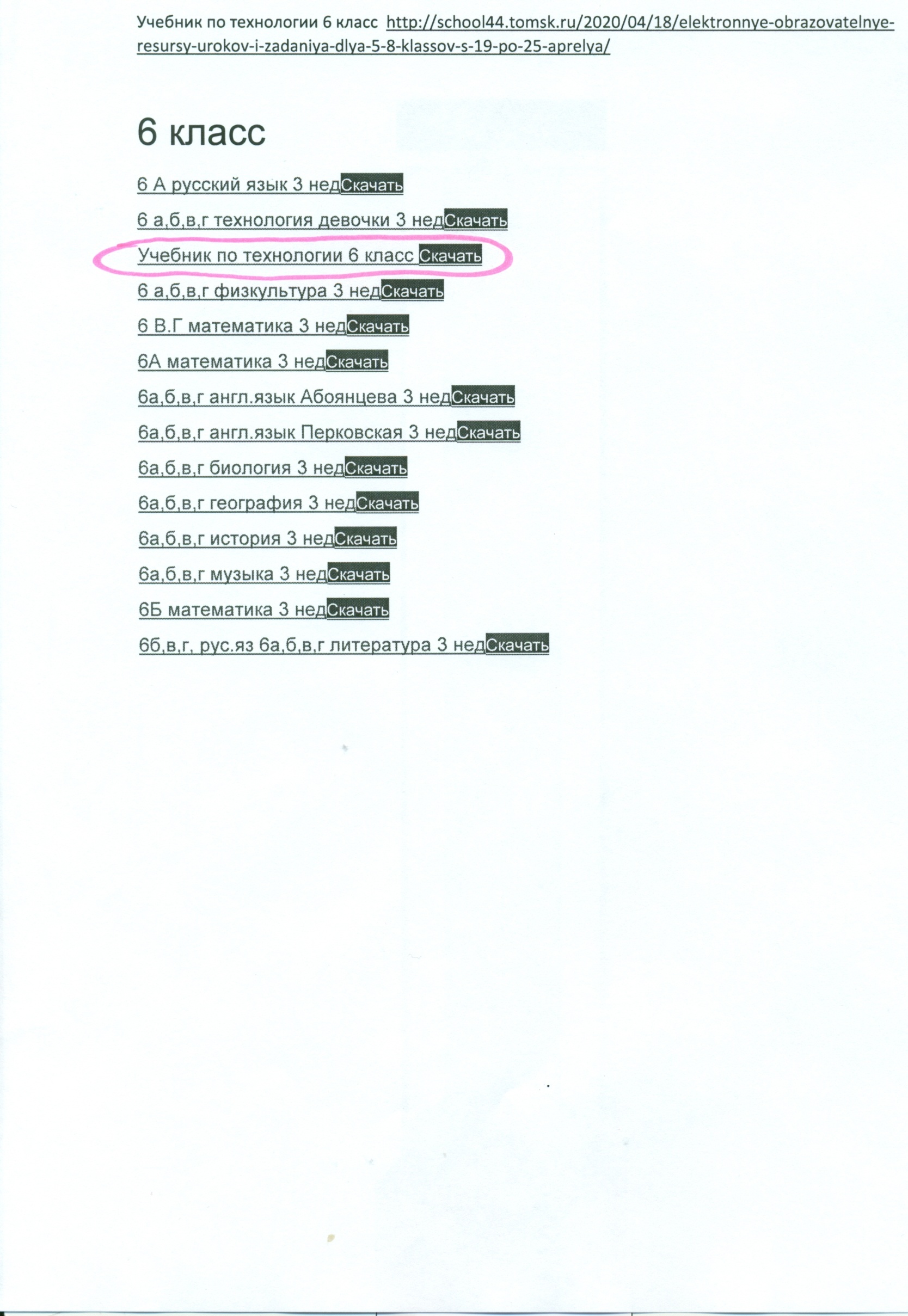 Тема урокаРесурс для самостоятельного изучения темы урока ( ссылка ресурса и комментарии учителя по самостоятельному изучению содержания урока)Тренировочные упражнения по теме урока  (параграф учебника, стр, ссылка ресурса, коментарии)Дата и место размещения выполненных заданий (дата сдачи   задания; адрес электронной почты)1Измерение размеров деталей с помощью штангенциркуляУчебник –  §17Стр. 110-112 Учебник по технологии  6  класс  http://school44.tomsk.ru/2020/04/18/elektronnye-obrazovatelnye-resursy-urokov-i-zadaniya-dlya-5-8-klassov-s-19-po-25-aprelya/ https://www.youtube.com/watch?v=BhA0hnxom2wгимнастика для глаз занимаемся ежедневно между дистанционными уроками. Спросите у родителей – есть ли дома штангенциркуль. Если имеется – рассмотрите измерительный инструмент. Попробуйте с его помощью что-либо измерить.  Изучите таблицы  № № 10,11 после параграфаДо 09.05.2020направить фото или файл в любом формате  по почтеborodinserguei@yandex.ru2Технология изготовления изделий из сортового проката. Учебник –  §18Стр.114-115Учебник по технологии  6  класс  http://school44.tomsk.ru/2020/04/18/elektronnye-obrazovatelnye-resursy-urokov-i-zadaniya-dlya-5-8-klassov-s-19-po-25-aprelya/По расписаниюhttps://www.youtube.com/watch?v=BhA0hnxom2wгимнастика для глаз занимаемся ежедневно между дистанционными уроками. Спросите у родителей – есть ли дома штангенциркуль. Если имеется – рассмотрите измерительный инструмент. Попробуйте с его помощью что-либо измерить.  Изучите таблицы  № № 10,11 после параграфаДо 09.05.2020направить фото или файл в любом формате  по почтеborodinserguei@yandex.ru